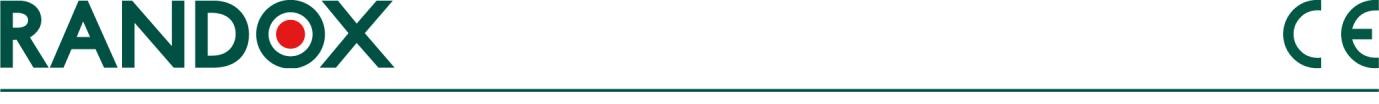                     HƯỚNG DẪN SỬ DỤNGNỘI KIỂM AMMONIA/ETHANOL – MỨC 1NỘI KIỂM AMMONIA/ETHANOL – MỨC 2NỘI KIỂM AMMONIA/ETHANOL – MỨC 3MÃ SẢN PHẨM: EA1366, EA1367, EA1368	             LOT: Xem trên lọ thuốcĐÓNG GÓI:  6 x 2 ml	                             HẠN SỬ DỤNG: Xem trên lọ thuốcMỤC ĐÍCH SỬ DỤNGSản phẩm này được sử dụng để chẩn đoán trong ống nghiệm, trong việc kiểm soát chất lượng các xét nghiệm Ammonia và Ethanol để theo dõi độ chính xác và để phát hiện ra các sai số hệ thống trên các hệ thống máy xét nghiệm sinh hóa. THẬN TRỌNG VÀ CẢNH BÁO AN TOÀNChỉ sử dụng trong chẩn đoán trong ống nghiệm. Không hút pipette bằng miệng. Thực hiện các biện pháp phòng ngừa thông thường để xử lý thuốc thử trong phòng thí nghiệm.Các Bảng Dữ liệu về an toàn và sức khỏe sẽ được cung cấp theo yêu cầu.BẢO QUẢN VÀ TÍNH ỔN ĐỊNHCHƯA MỞ NẮP:  Bảo quản trong tủ lạnh ở  +2°C to +8°C.  Sản phẩm ổn định đến hết hạn sử dụng.MỞ NẮP: Sau khi mở nắp mẫu bền trong 30 ngày ở + 2 ° C đến + 8 ° C. Chỉ nên lấy một lượng sản phẩm cần thiết để sử dụng. Sau khi sử dụng, bất kỳ lượng sản phẩm còn dư nào cũng  KHÔNG NÊN đưa ngược lại vào lọ ban đầu.CHUẨN BỊ SỬ DỤNGNội kiểm phân tích Nước tiểu được cung cấp dưới dạng mẫu lỏng, sẳn sàng sử dụng.VẬT LIỆU CUNG CẤPNội kiểm Ammonia Ethanol- mức  1		6 x 2 mlNội kiểm Ammonia Ethanol- mức  2		6 x 2 mlNội kiểm Ammonia Ethanol- mức  3 		6 x 2 mlDỤNG CỤ YÊU CẦUPipette thể tíchGIÁ TRỊ ĐƯỢC XÁC LẬPMỗi lô Nội kiểm Ammonia Ethanol được xác lập giá trị nội bộ tại hãng Randox Laboratories. Tuy nhiên với sự khác biệt về thiết bị, hóa chất và kỹ thuật xét nghiệm, các giá trị và phạm vi kiểm soát được cung cấp dưới đây chỉ nên được xem xét là giá trị tham chiếu và khuyên rằng mỗi phòng xét nghiệm nên tự thiết lập giá trị đích và phạm vi kiểm soát cho điều kiện của riêng mình.